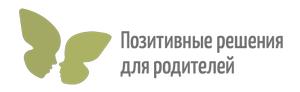 Чем заняться дома?20 полезных идей на каждый деньАвтор: Екатерина Кес, детский и семейный психолог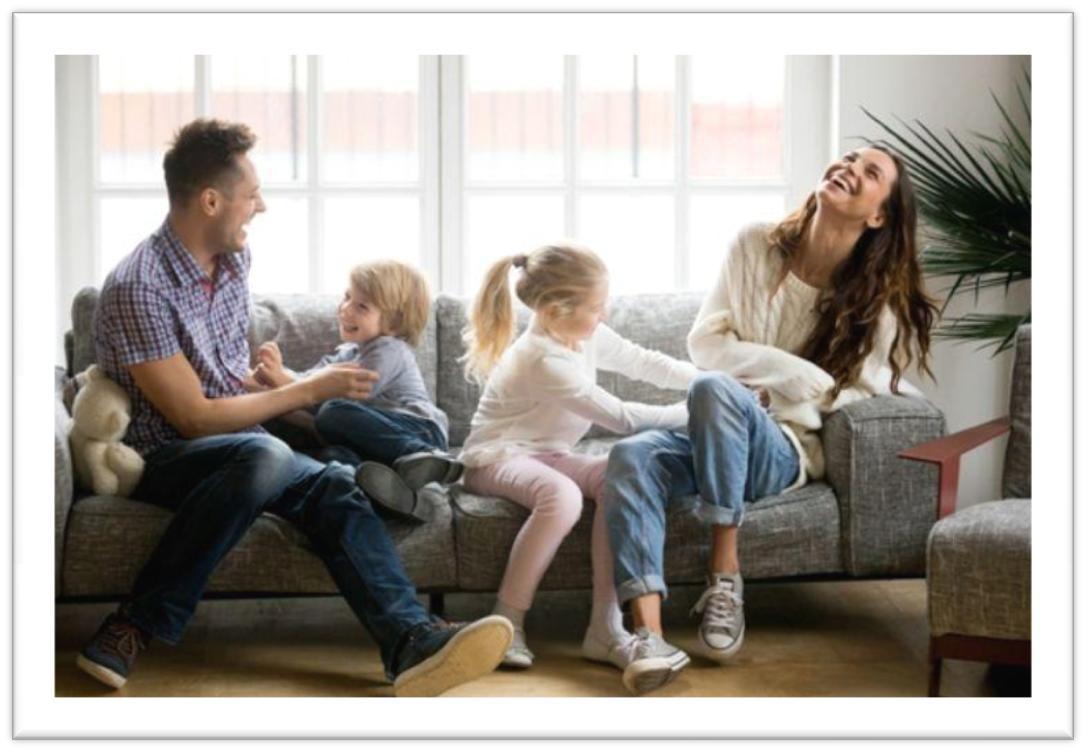 Очень важно уметь видеть плюсы и возможности в любой ситуации. Это помогает справляться с волнением и беспокойством. Постарайтесь подумать, чем время, проведённое дома, может быть полезно лично для вас и вашей семьи? Чем можно заняться дома с пользой?Предлагаю вам список из 20 различных идей для занятий дома. Возможно, что-то из этого списка вы уже делаете, а о чём-то даже не задумывались. Сохраните эту памятку на рабочий стол или распечатайте, чтобы всегда была под рукой.⠀1Позитивные решения для родителей © IPsyholog.ruКулинарьте вместе с детьми. Осваивайте новые рецепты, на которые раньше у вас не хватало времени. Любые рецепты можно найти в интернете.Постепенно разбирайте дома «завалы», до которых давно не доходили руки. Ящики, кладовки, шкафы, контейнеры, антресоли, туалетный шкафчик. Прекрасная возможность освободиться от всего старого, неактуального, испорченного, что занимает лишнее место ввашем доме.⠀Разберите фотографии, которые давно лежат в коробке и ждут своего часа. Может быть, самое время разложить их в альбомы илирассортировать по конвертам, подписав год и место.⠀Наведите порядок в компьютере.⠀Смотрите хорошие фильмы. Например, устройте ретроспективу фильмов какого-то режиссёра, фильмы которого вам нравятся. Ипересмотреть все его картины. Потом - следующего.⠀Займитесь спортом. Начните регулярно делать какой-нибудь комплекс упражнений - йога, пилатес, аэробика, зумба - сейчас на youtube можно найти любые занятия по душе. Дети пусть делают вместе с вами :)Делайте различные процедуры для лица из натуральных средств.⠀Почистите от лишнего свой телефон.Занимайтесь творчеством. С детьми или без детей. Даже если бездетей - дети могут заинтересоваться и у вас будет приятная компания. ⠀Разберите домашнюю аптечку и избавьтесь от препаратов, у которых уже вышел срок годности.2Позитивные решения для родителей © IPsyholog.ruРазберите документы.⠀Начните изучение иностранного языка, которое вы всё времяоткладывали. Слушайте аудио, смотрите видеоуроки или фильмы наэтом языке. Ставьте фоном аудио, пока делаете другие дела по дому. ⠀Поиграйте в настольные игры.⠀Научите играть детей в шашки, шахматы, карты.⠀Сделайте перестановку.Почитайте книги, до которых давно не доходили руки. Хотя бы по15 минут в день.⠀Позвоните или напишите тем, с кем долгое время не общались, нодавно хотели.⠀Начните вести дневник, куда записывайте свои мысли, чувства.⠀Почистите свою электронную почту и отпишитесь от надоедающихрассылок.⠀Слушайте аудиокниги.⠀Надеюсь, это было полезно для вас. Берегите себя.Никакая часть данного текста не может быть опубликована где либо без письменного разрешения автора.© iPsyholog.ru Все права защищены.3Позитивные решения для родителей © IPsyholog.ruВАЖНО!Перечень проблем и курсы, которые помогут вам их решить:У ребёнка плохое поведение, капризы, нытьё, истерики, упрямство, агрессия, ребёнок не слушается, невозможно ни о чём договориться, грубит, спорит, делает всё наоборот, не понимает правила, приходится часто кричать и наказывать – рекомендую вам углублённую онлайн-программу для родителей детей от 0 до 12 лет «Покладистый ребёнок и спокойная мама за 6 недель» >>Братья и сёстры ссорятся, не могут поделить игрушки, постоянно выясняют отношения и жалуются друг на друга, ревнуют к маме и папе, соперничают друг с другом, один ребёнок ведёт себя агрессивно по отношению к другому - рекомендую онлайн-курс «Мои дети живут дружно» >>(время для изучения - 5-6 дней)У ребёнка есть страхи, которые влияют на его повседневную жизнь и мешают ему - не может сам засыпать, находиться один в комнате, постоянно беспокоится и тревожится - рекомендую онлайн-курс«Детские страхи» >> (время для изучения - 3-4 дня)4Позитивные решения для родителей © IPsyholog.ruРебёнок не уверен в себе, стесняется, низкая самооценка, сильно переживает из-за любых ошибок, боится и не умеет проигрывать, не может защитить себя и отстоять свои интересы, делает то, что не хочет, лишь бы не потерять друзей – рекомендую онлайн-семинар «Как повысить самооценку ребёнка и помочь ему поверить в своисилы» >> (время для изучения - 1-3 дня)Ребёнок не любит и не хочет учиться, ленится, нет мотивации. проблема засадить за домашнюю работу, не умеет организовать себя, не хватает самостоятельности + зависимость от гаджетов и небезопасный Интернет - рекомендую мой самый основной онлайн-курс для родителей школьников «Как научить ребёнка учиться и оторвать от гаджетов» >>(время для изучения - 7 дней)Ребёнок агрессивно себя ведёт по отношению к вам или другим детям и взрослым - дерётся, толкается, щипается, кусается, грубит, обзывается, плюётся - рекомендую онлайн-семинар «Детская агрессия и грубость. 17 приемлемых способов выразить свойгнев» >> (время для изучения - 1-3 дня)На мои курсы действует 100% гарантия возврата денег в течение 3 дней в случае, если материалы вам по какой-то причине не подойдут.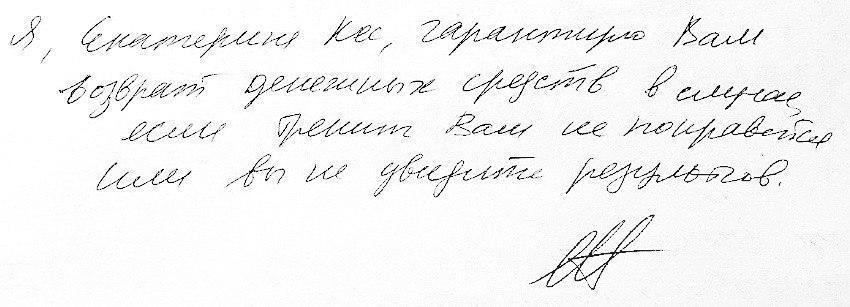 5Позитивные решения для родителей © IPsyholog.ruАвтор: детский и семейный психолог Екатерина Кес.Образовательный центр «Позитивные решения для родителей» – это курсы для родителей по развитию, воспитанию и обучению детей. Всё обучение происходит через интернет – у вас дома.6